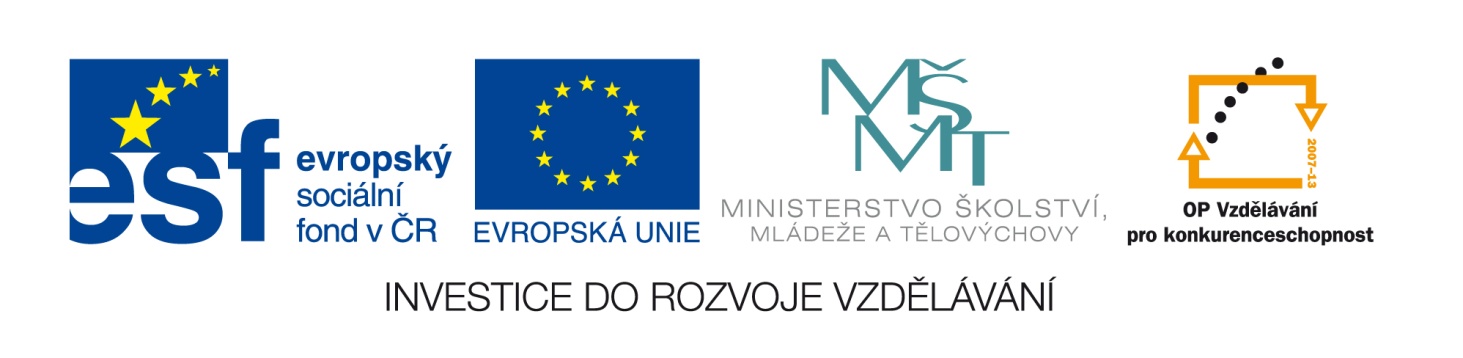 Číslo šablony: III/2VY_32_INOVACE_P5_3.11Tematická oblast: GeometrieMetrické úlohy ve stereometrii Typ: DUM - pracovní list	Předmět:  Matematika	, MSRočník:  5. r. (6leté), 2. r. (4leté), 3. r. (4leté)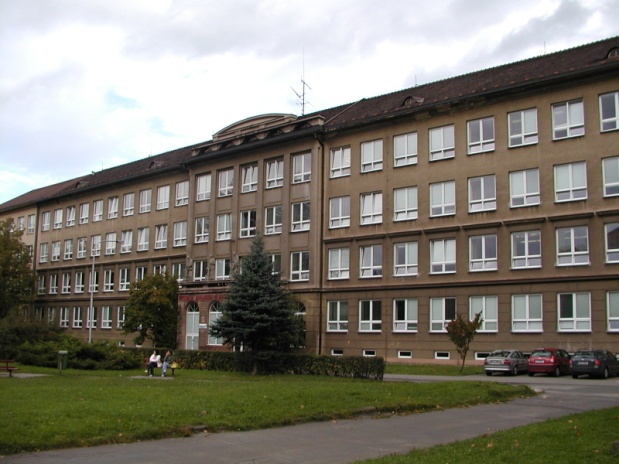 Zpracováno v rámci projektuEU peníze školámCZ.1.07/1.5.00/34.0296Zpracovatel:Mgr. Dagmar MannheimováGymnázium, Třinec, příspěvková organizaceDatum vytvoření: březen 2013Metodický listPracovní list je určen pro žáky 2. ročníku čtyřletého a 5. ročníku šestiletého studia, případně pro žáky matematického semináře v předmaturitním ročníku.  Slouží k procvičení metrických úloh ze stereometrie. Lze ho použít i při souhrnném opakování v maturitním ročníku. Úlohy lze rozdělit do několika vyučovacích hodin.Žák používá rýsovací pomůcky, barevné tužky, kalkulátor. Součástí pracovního listu je řešení úloh, které lze žákům ukázat interaktivně. Doba využití PL: 1 - 2 vyučovací hodinyKlíčová slova:odchylka přímekodchylka rovinodchylka přímky a rovinyvzdálenost bodu od přímky a rovinyvzdálenost rovnoběžných přímek a rovinvzdálenost mimoběžných přímekOdchylky přímek a rovinUrčete odchylku přímek v krychli ABCDEFGH o hraně a:BE, FH      CE, EH                          BD, ECUrčete odchylku přímek AV, CD v pravidelném čtyřbokém jehlanu, je-li dáno:   = a = 4 cm, výška v = 6 cm.V pravidelném čtyřbokém jehlanu, je-li dáno:  = a = 4 cm, výška v = 6 cm. Určete odchylkuprotějších stěn                           sousedních stěn                   rovin BCV a  AMN, kde M, N jsou středy hran BV, CV.Je dána krychle ABCDEFGH o hraně a. Určete odchylku rovin:ACH, ACF,  ACH, ACM, kde M je střed BF.Řešte graficky i početně.Určete odchylku přímky AO od roviny podstavy ABC v pravidelném čtyřbokém jehlanu ABCDV, kde = a = 4 cm, výška v = 6 cm, O je střed hrany CV.Vzdálenosti bodů, přímek a rovinJe dána krychle o hraně a. Určete vzdálenost bodu A od přímek       a) BG,             b)  CF,           c)  BH.V pravidelném čtyřbokém jehlanu je dáno:  = a = 4 cm, výška v = 6 cm. Určete vzdálenost a) středu podstavy S od stěny BCV,  b) bodu A od stěny BCV,  Je dána krychle ABCDEFGH o hraně a, body M, N, P, Q jsou po řadě středy hran FG, GH, AB, AD. Určete vzdálenost: a) přímek BD a MN, b) přímek PQ a MN.Určete vzdálenost přímek:a) BG a EH v krychli ABCDEFGH o hraně a, b) AC a BV v pravidelném čtyřbokém jehlanu ABCDV    (a = 4 cm, v = 6 cm), c) AB a CD v pravidelném čtyřstěnu o hraně a. Určete vzdálenost rovin BDH a MNP, kde M, N, P jsou po řadě středy hran BC, CD, GH v krychli o hraně a. Řešte graficky i početně.Je dána krychle ABCDEFGH o hraně a. Určete vzdálenost:a) přímky EF od roviny ABG, b) přímky FH od roviny BDG.Řešení:1. a)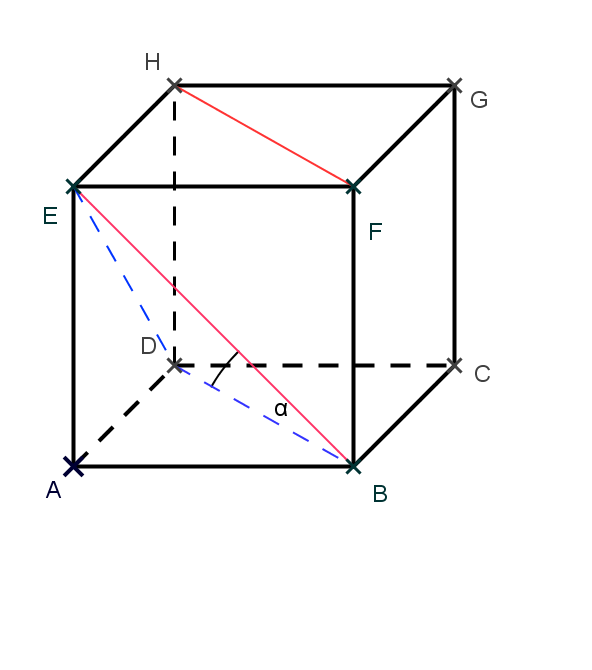    BDF je rovnostranný,  =   1. b )                                                              HEC je   pravoúhlý, 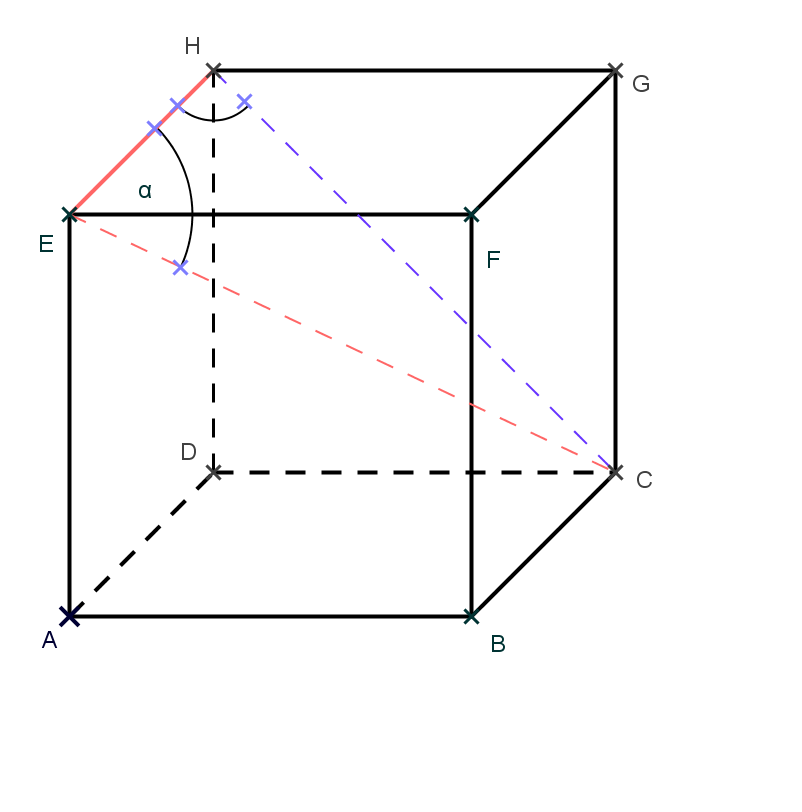   = c) ,    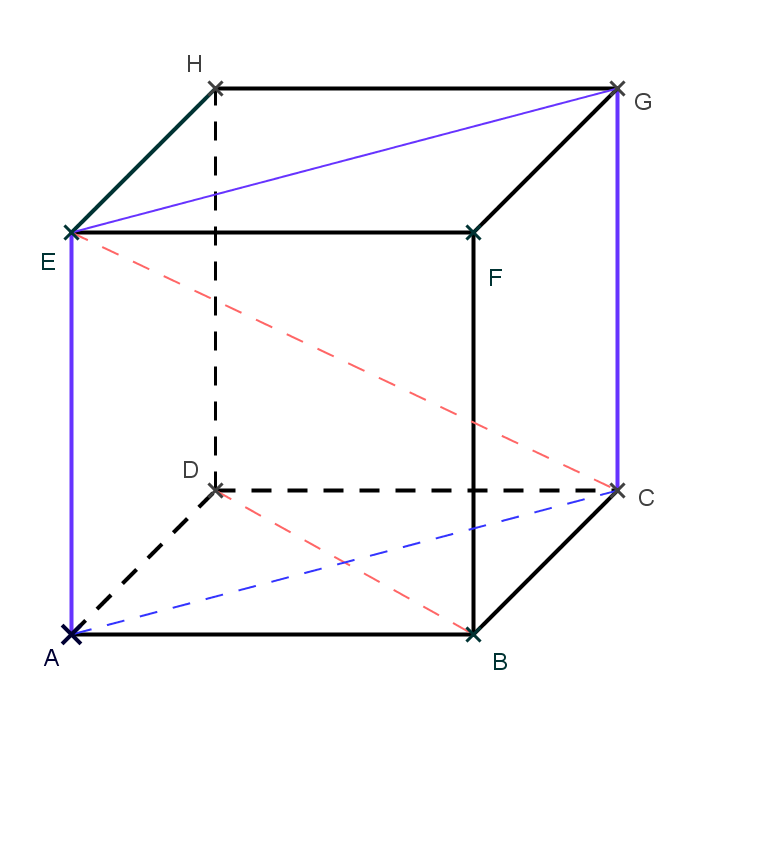 proto  ,  = 2. 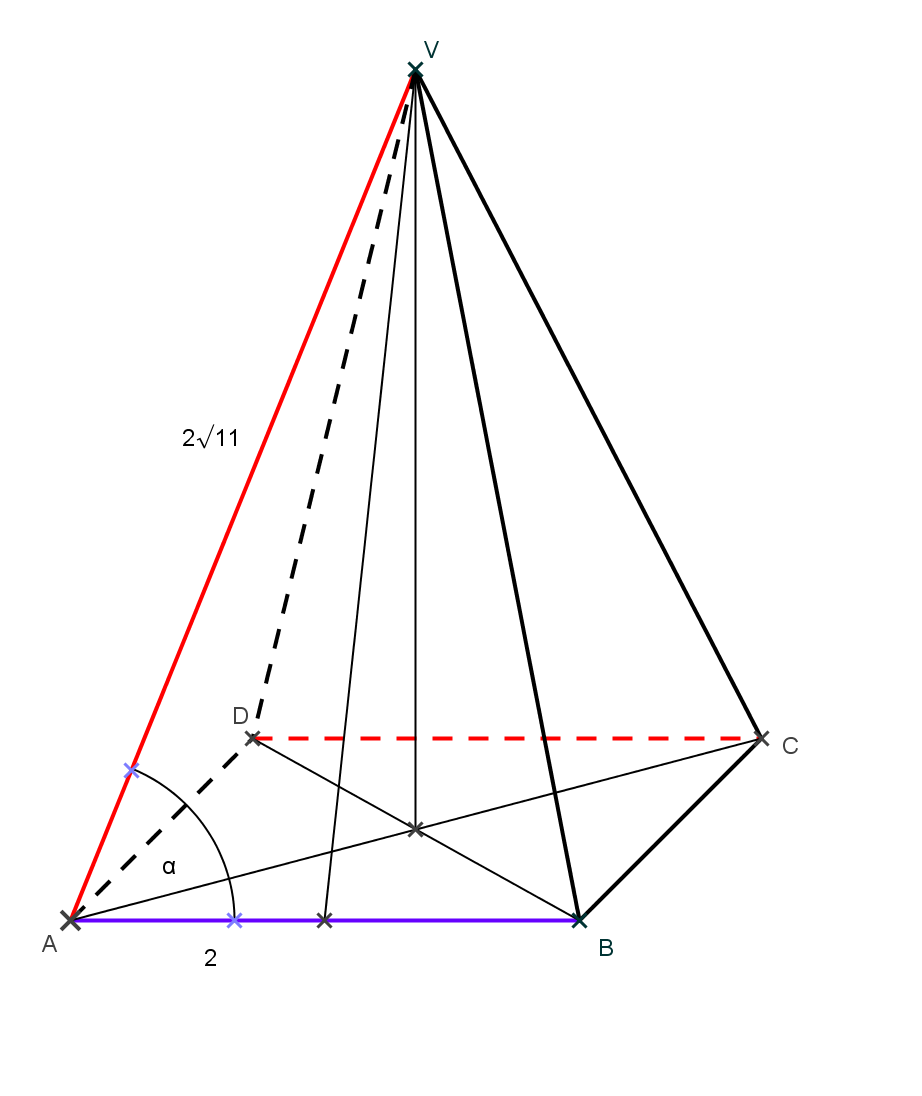  = 3.a)           = 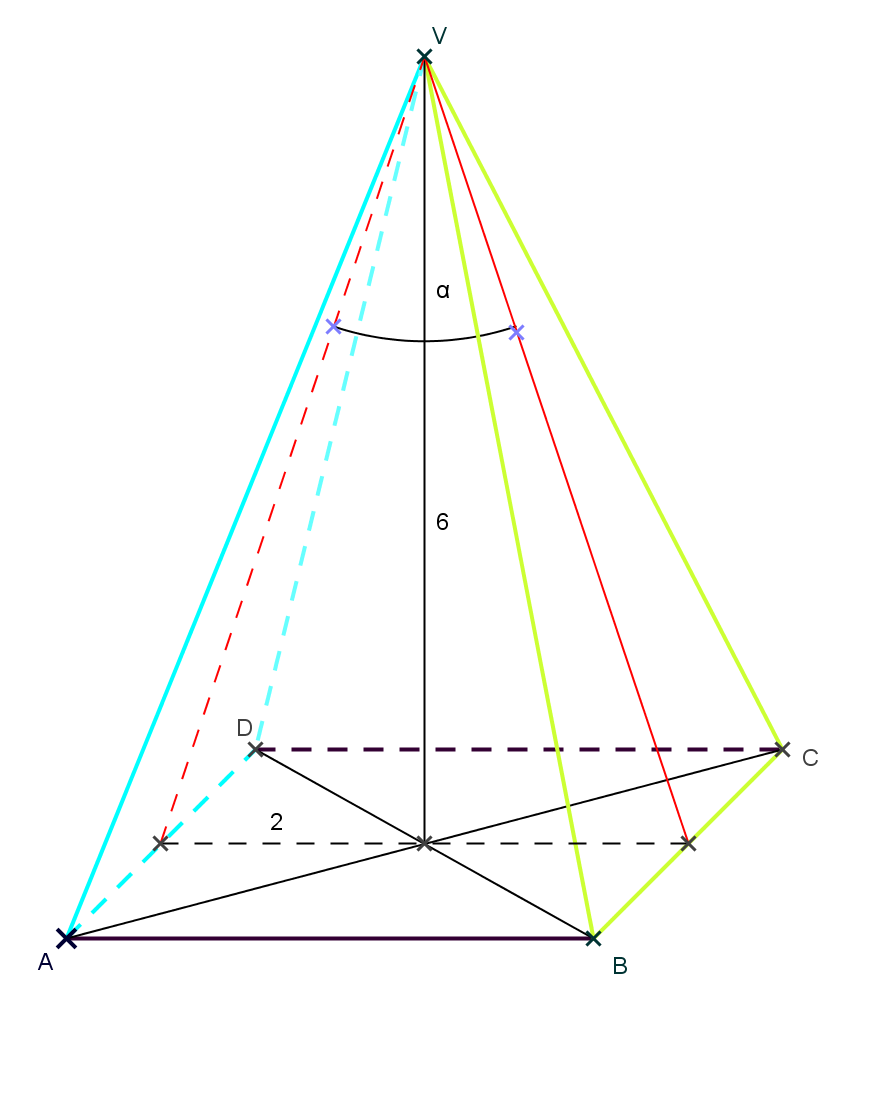 3. b)                                       ACN je rovnoramenný,     cm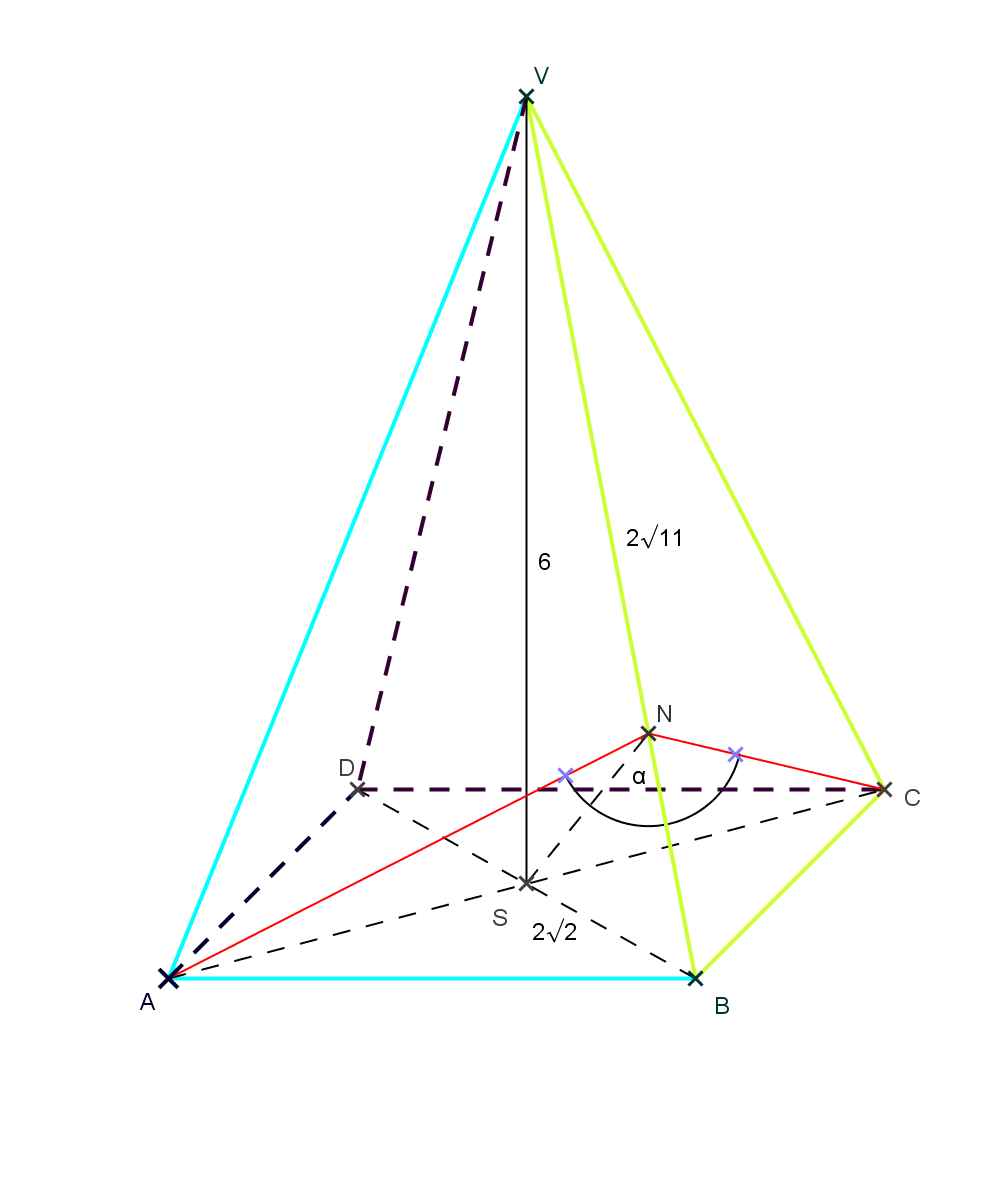  = , proto odchylka rovin je  .3. c) tg α = 1,  α = 45 ͦ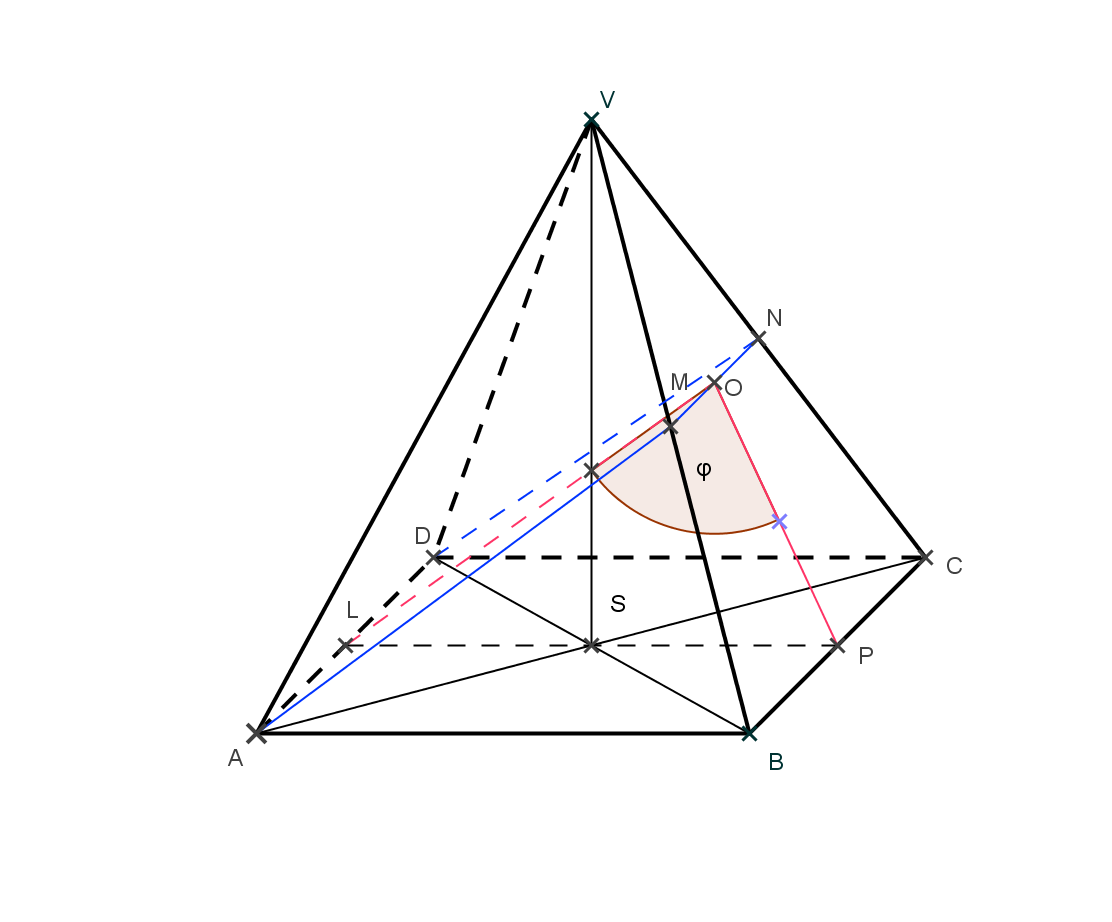  tg β =  ,  β = 18 ͦ26´                                                 = α + β = 63 ͦ26´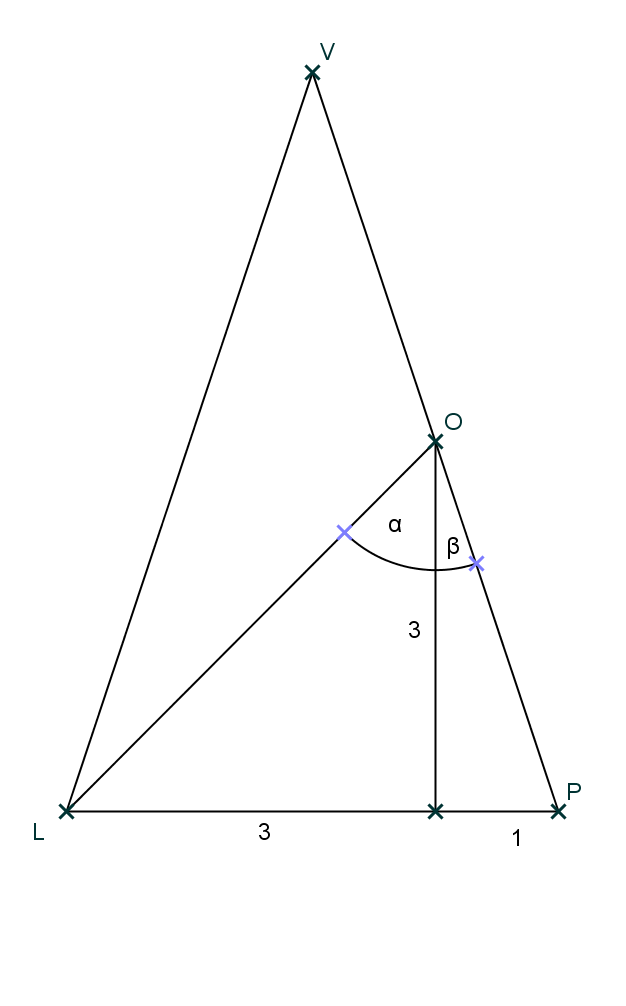 4.a)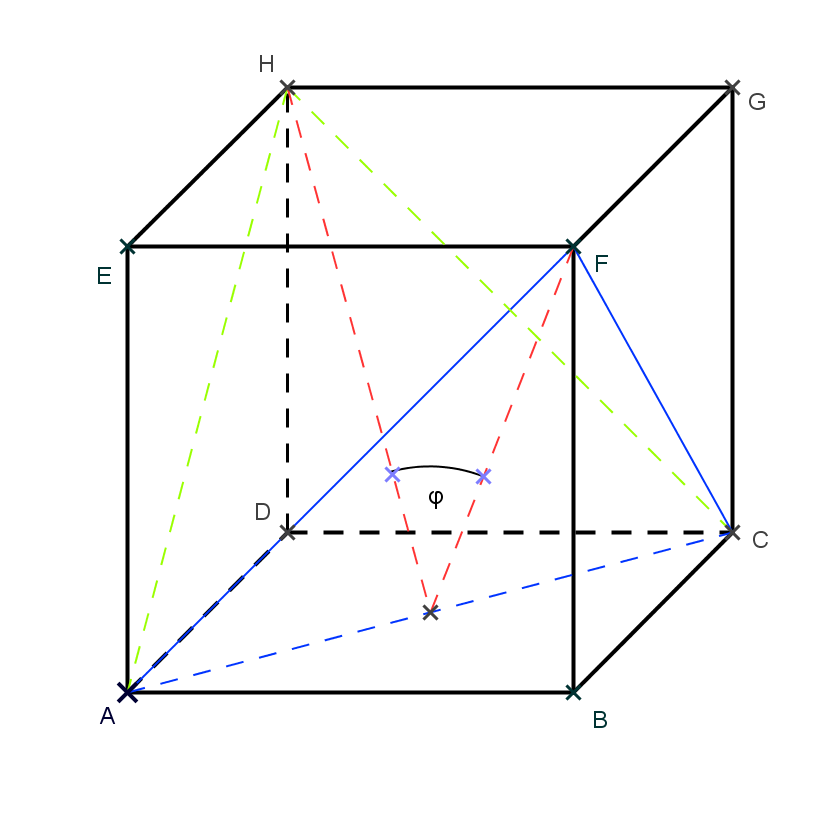 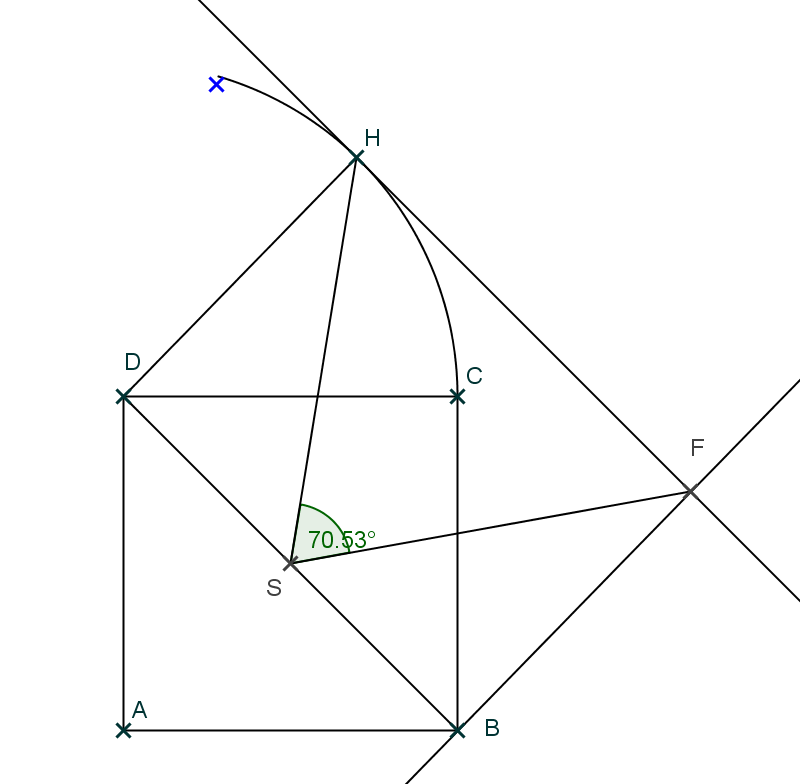    ,         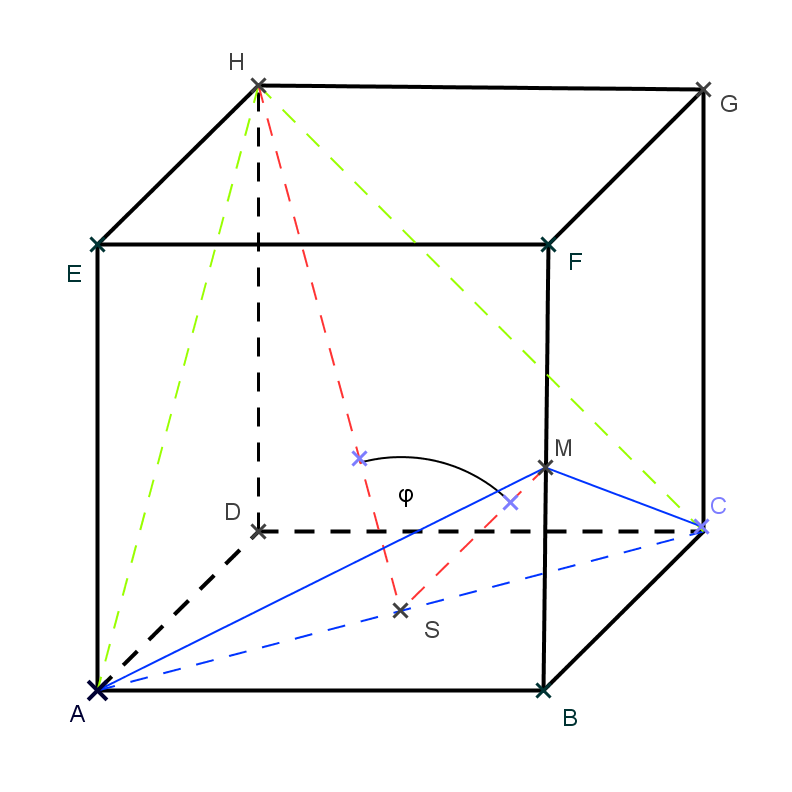 4. b)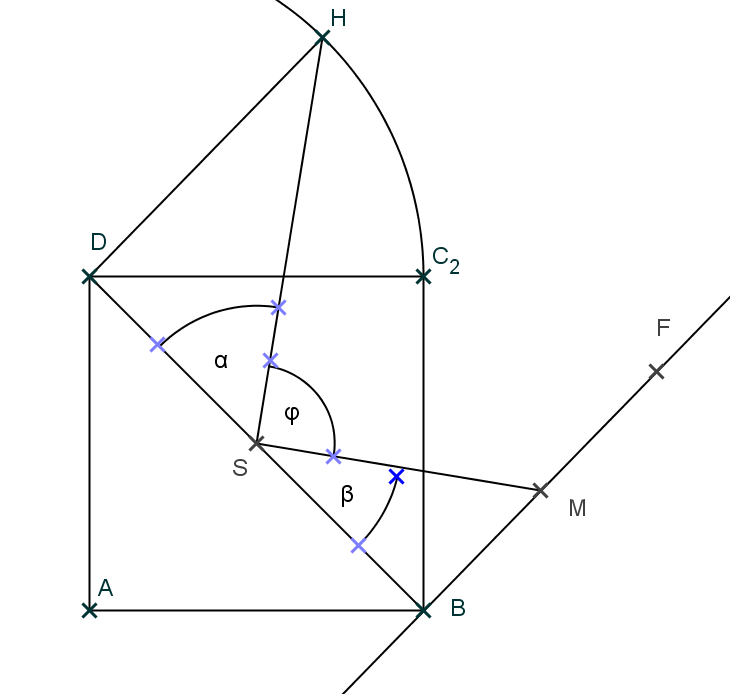              = 90 5.        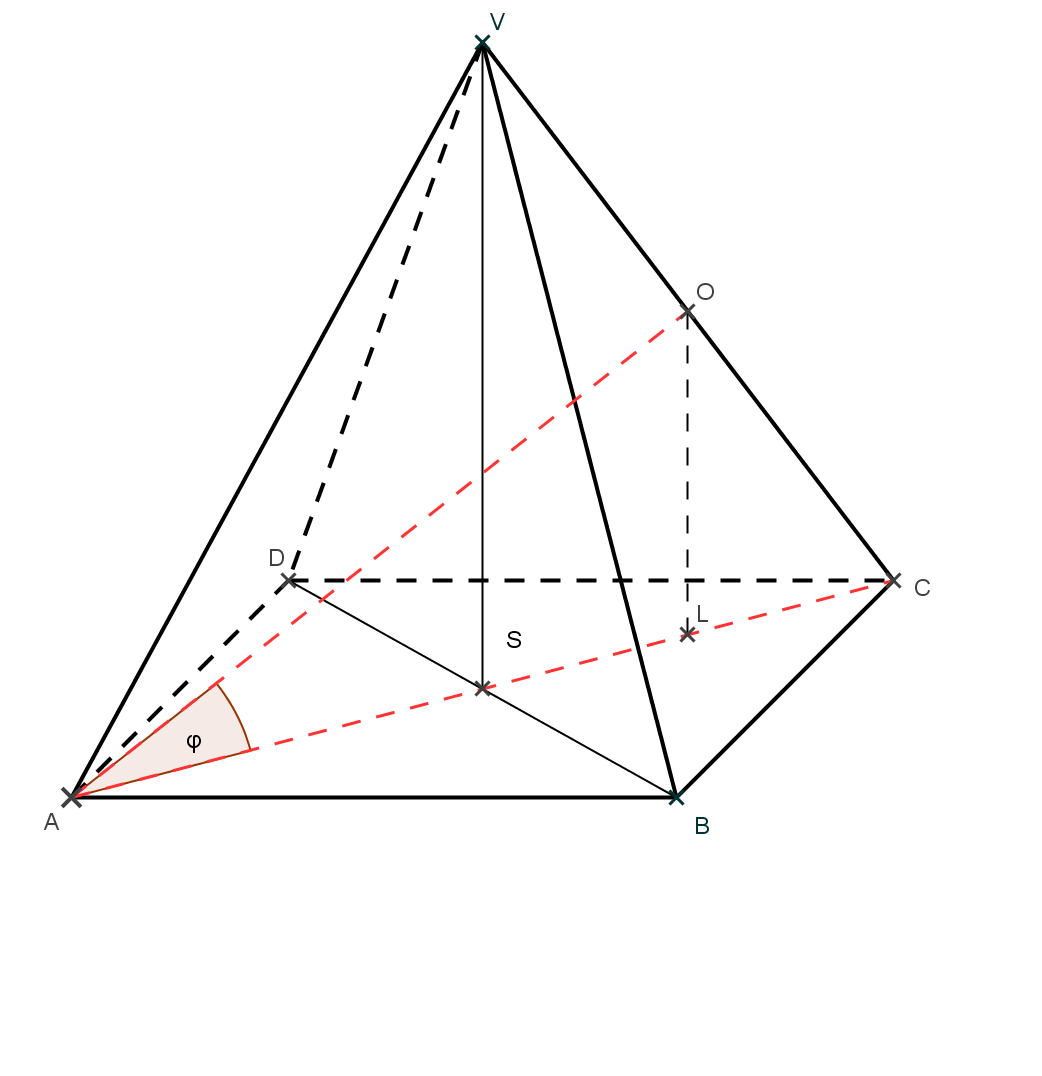  cm               cm                = 35 ͦ16´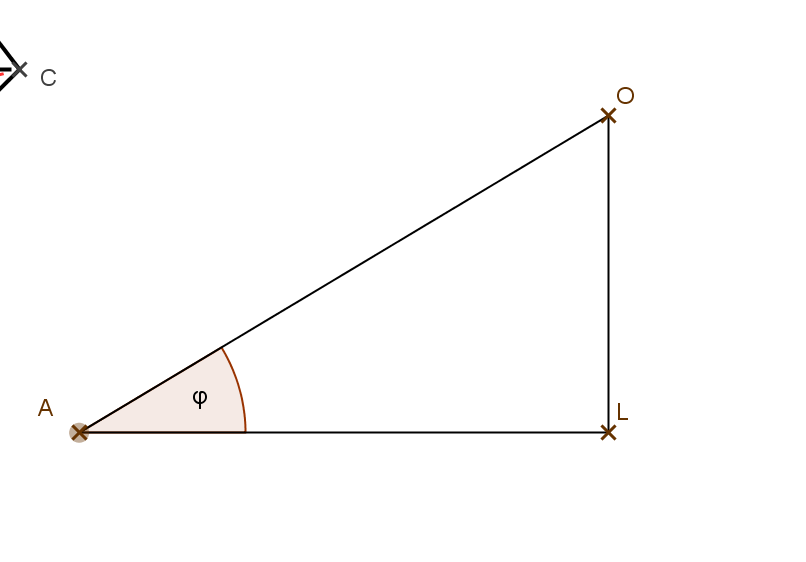 Vzdálenosti6. a)                                                          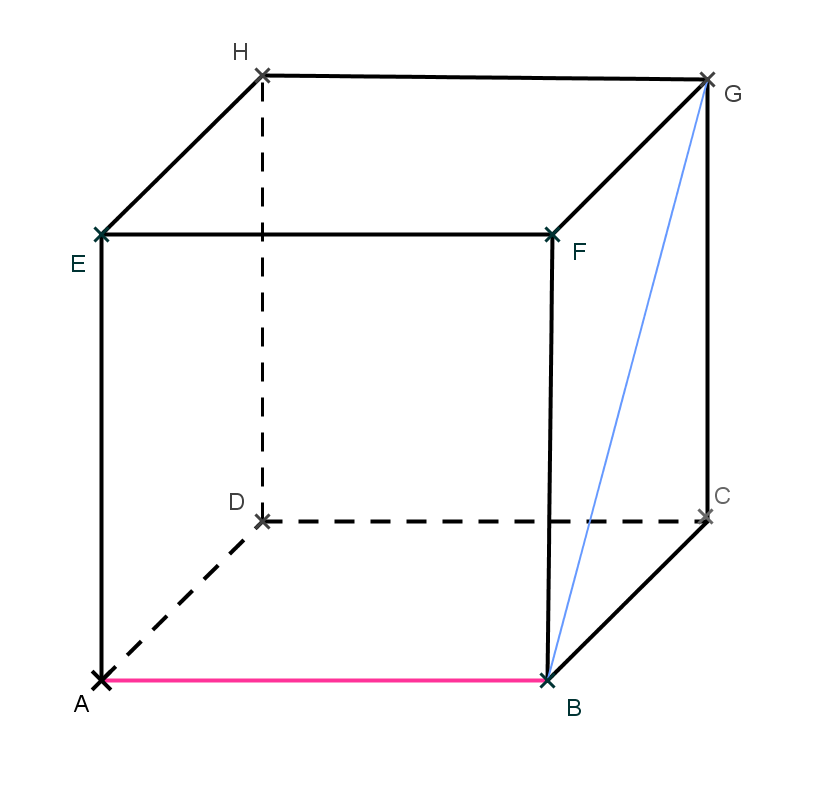 = = a6. b)                                                             = 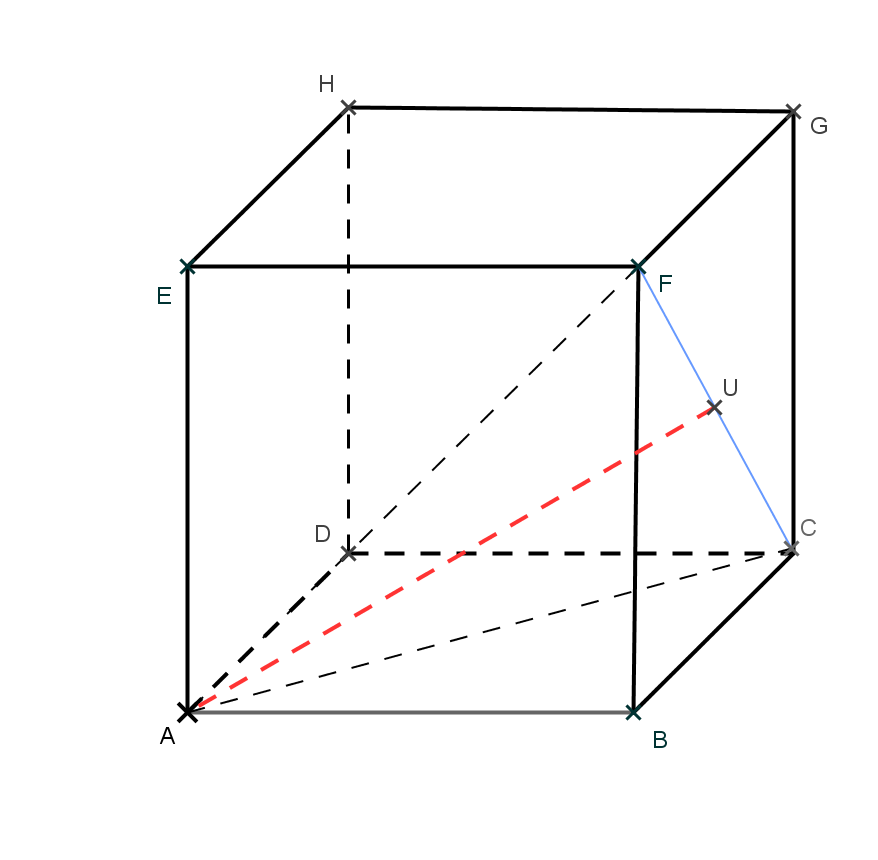 AU je výška v rovnostranném   ACF = 6. c)= 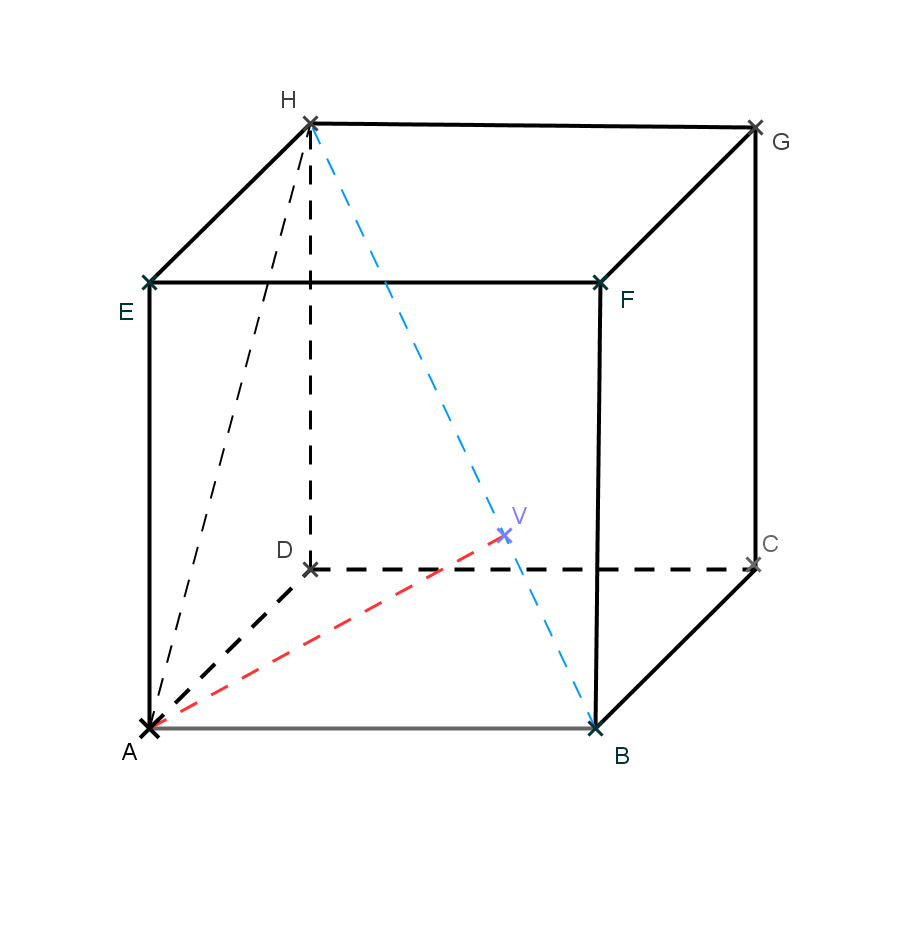 AV je výška v pravoúhlém  ABH Pomocí obsahu tohoto trojúhelníka: =   x= 7. a)                                                                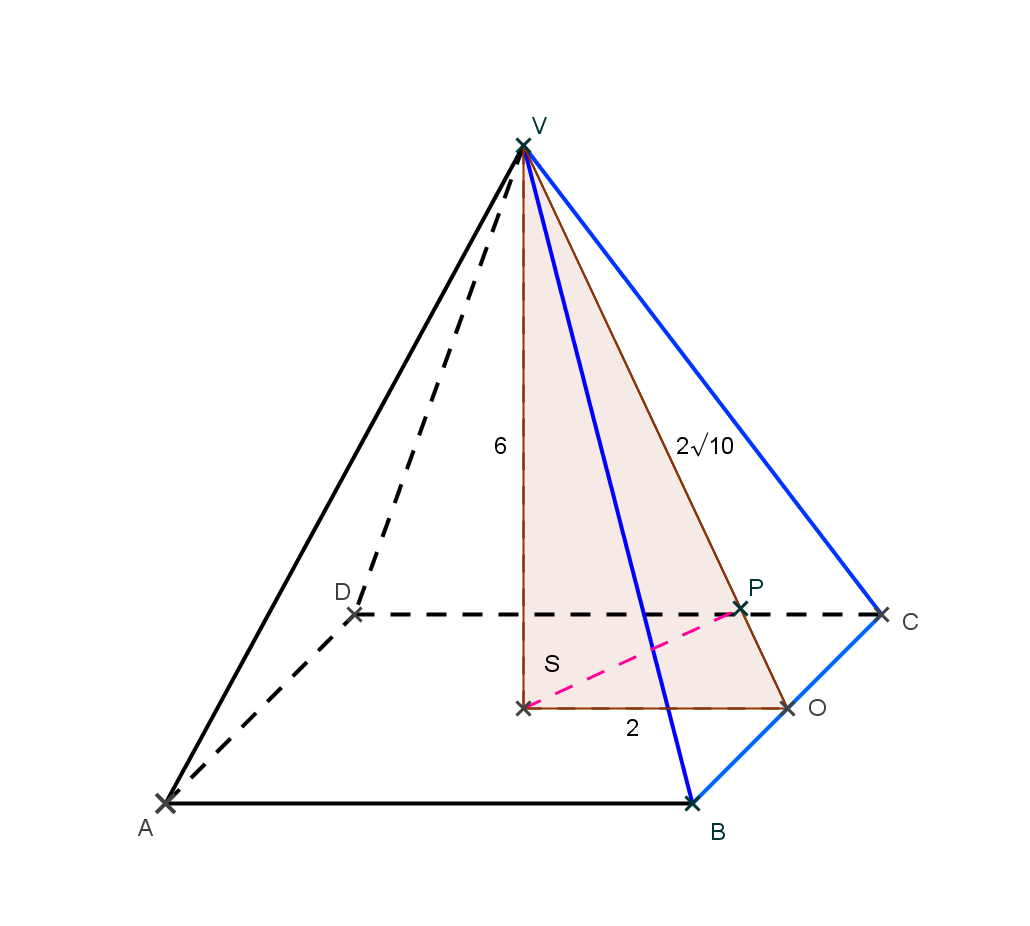  =SP je výška v pravoúhlém trojúhelníku OSV.Pomocí obsahu trojúhelníka je  == cm7. b) Poněvadž AD ǁ   , je   =.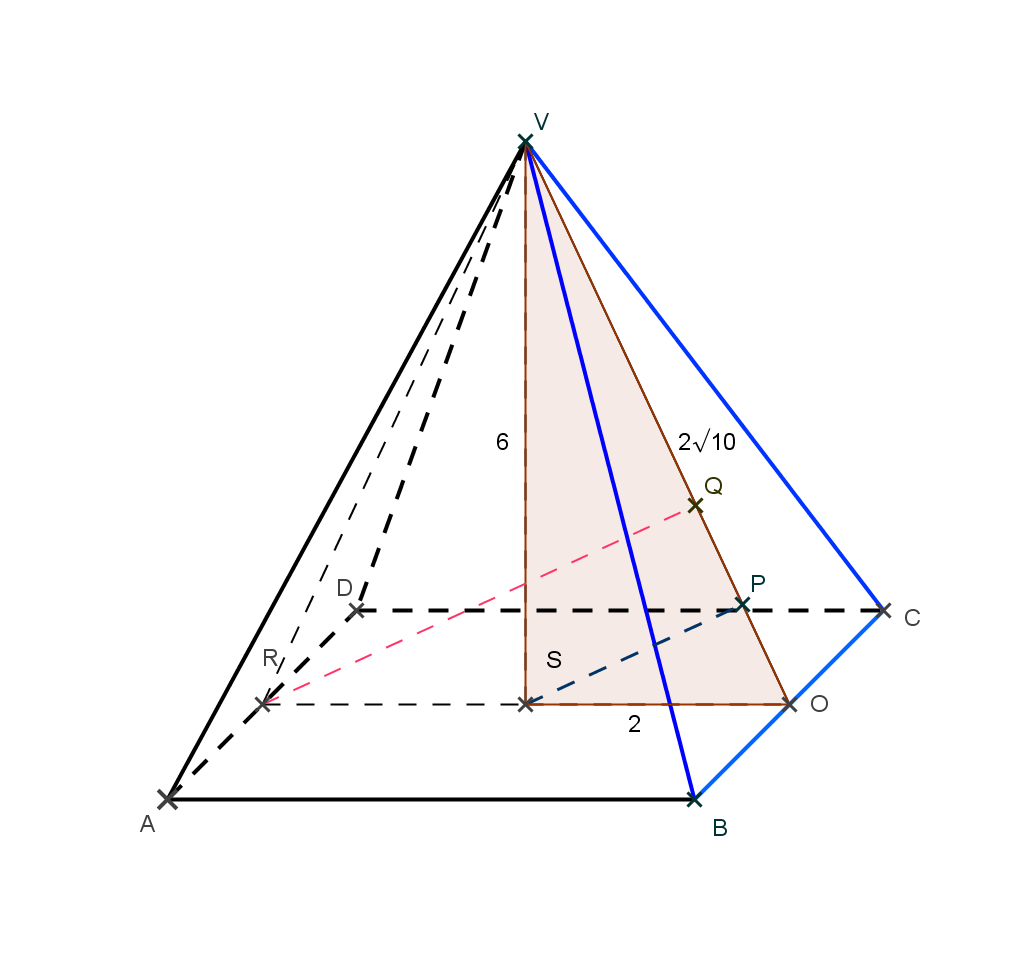  = 2 .  =  cm8. a)                                                     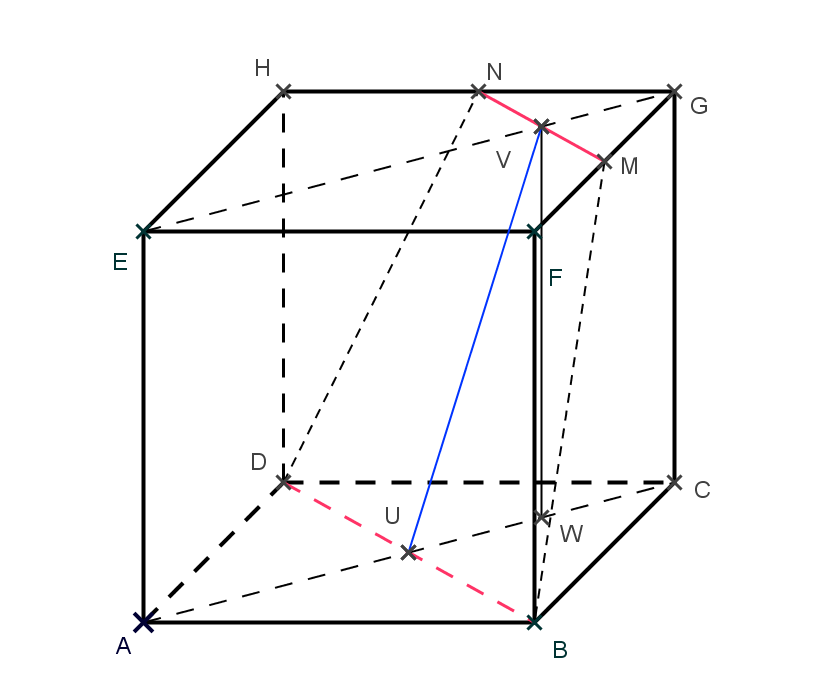 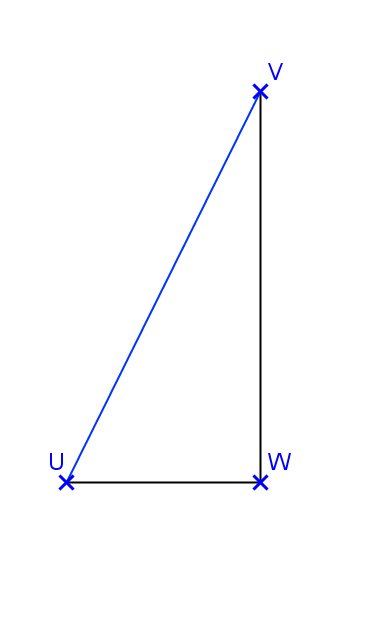 8. b)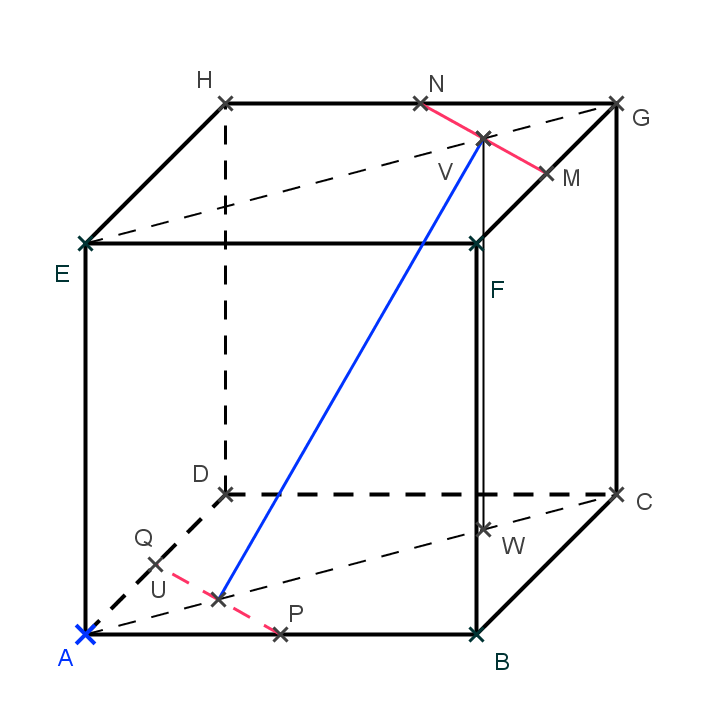 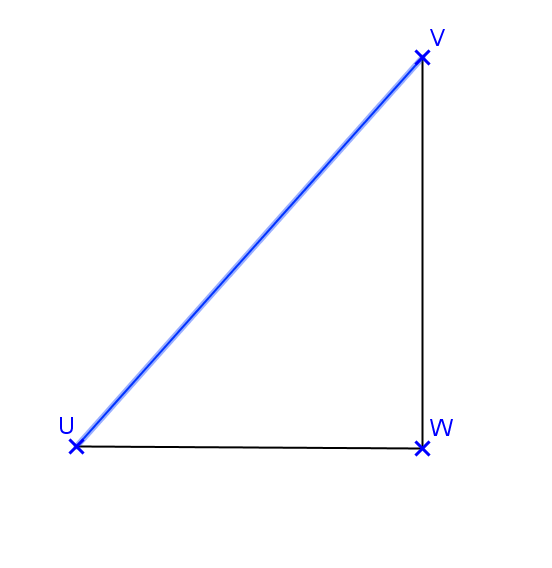 9. a)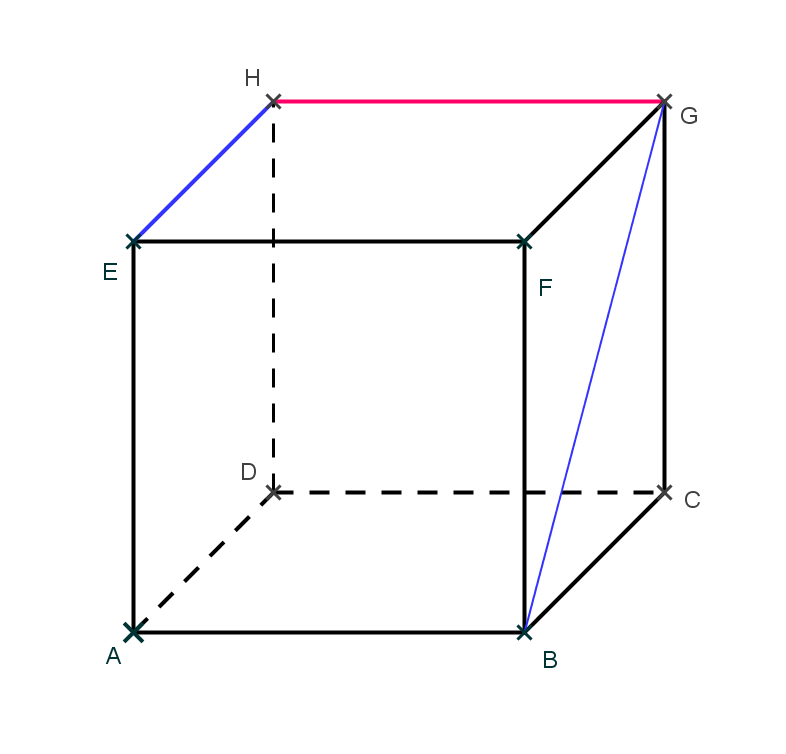 9. b)                                                         
   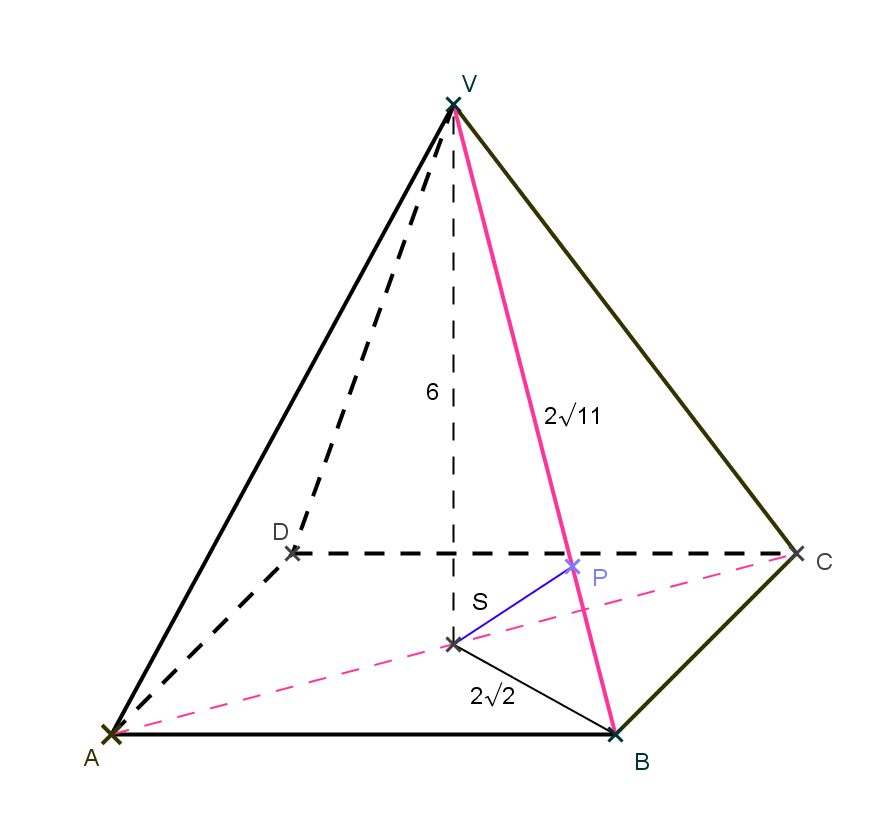 Z obsahu pravoúhlého trojúhelníka BSV je cm 9. c)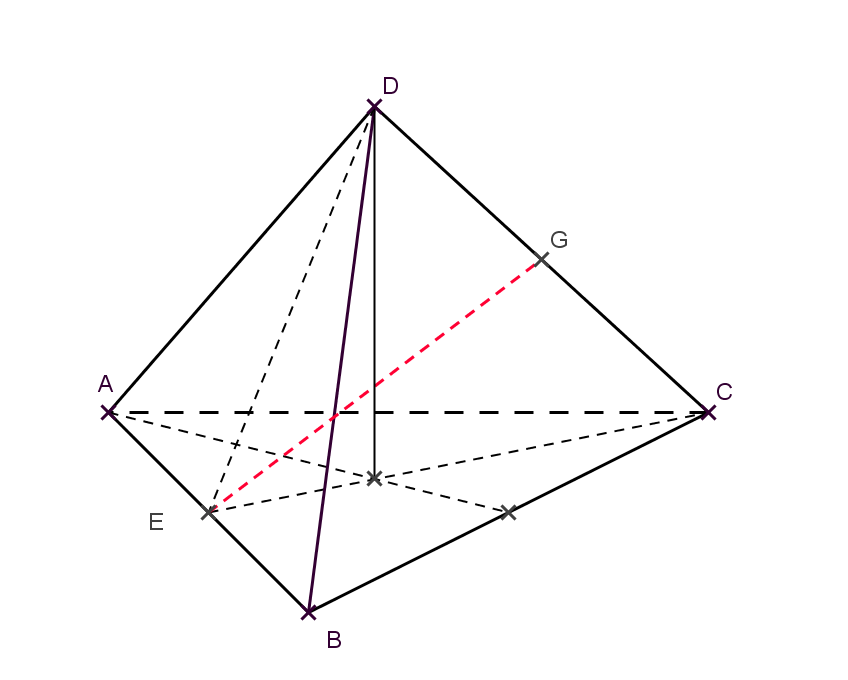 Trojúhelník CED je rovnoramenný.  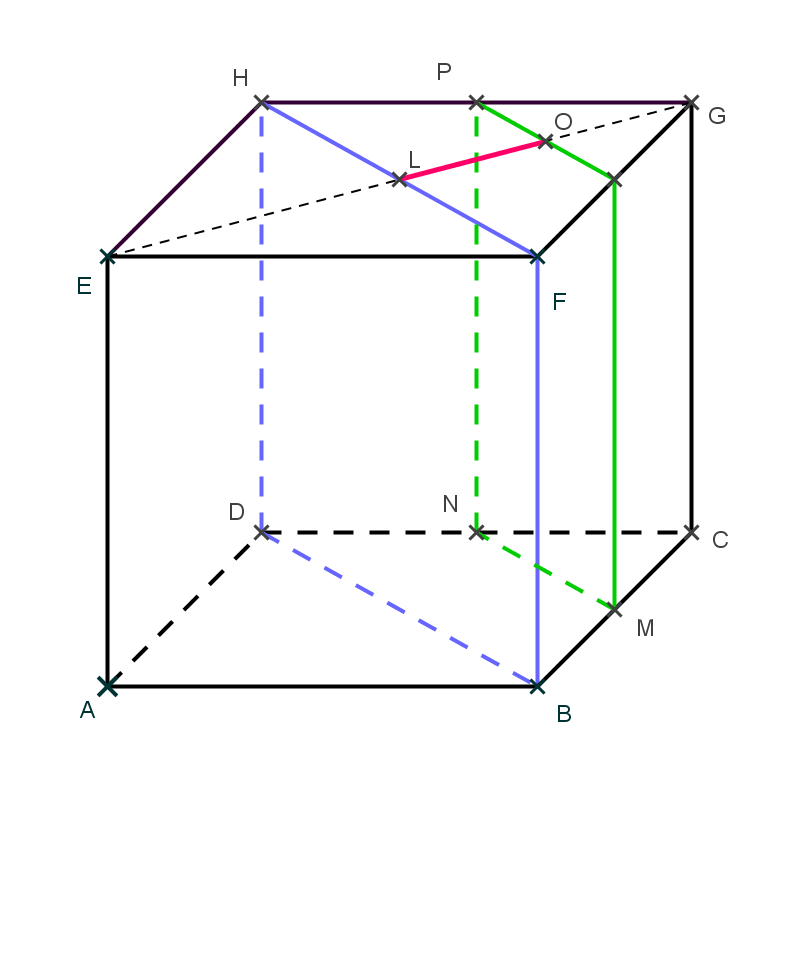 10.                                                                                                                         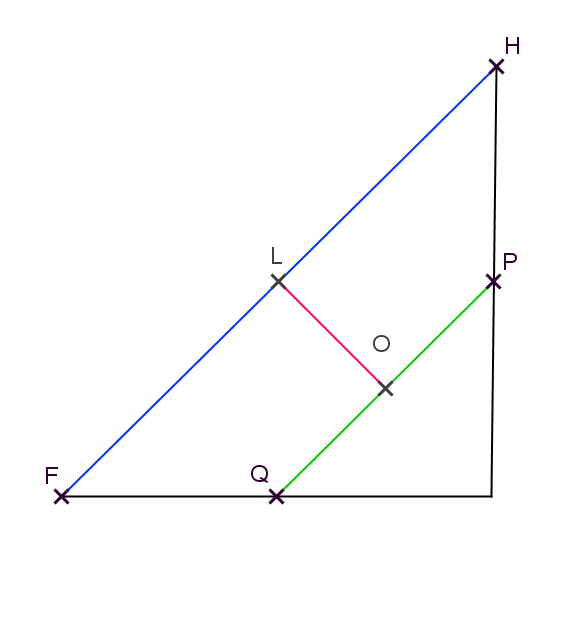 11.a)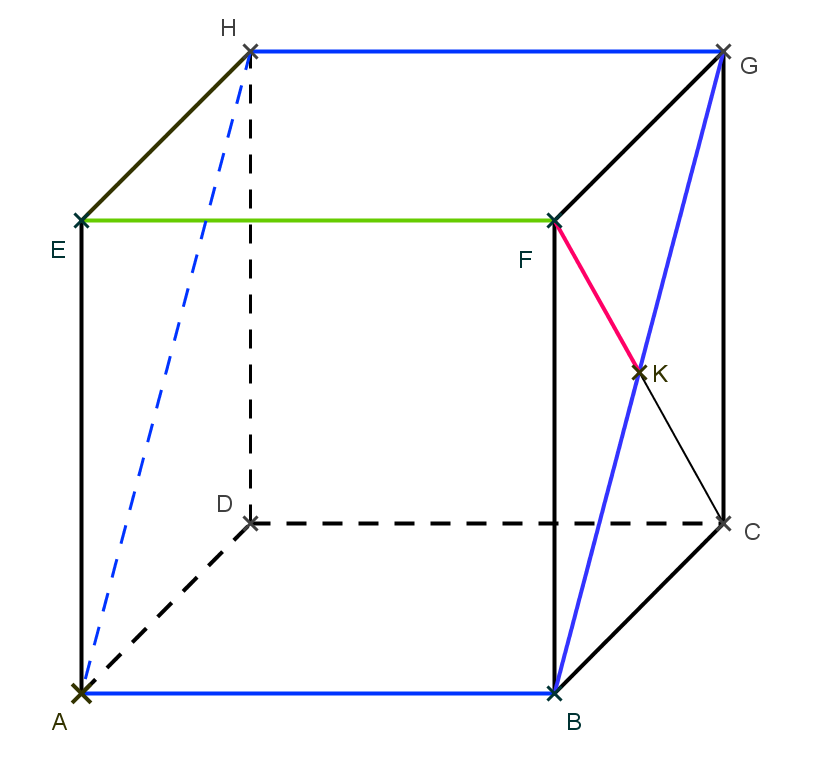 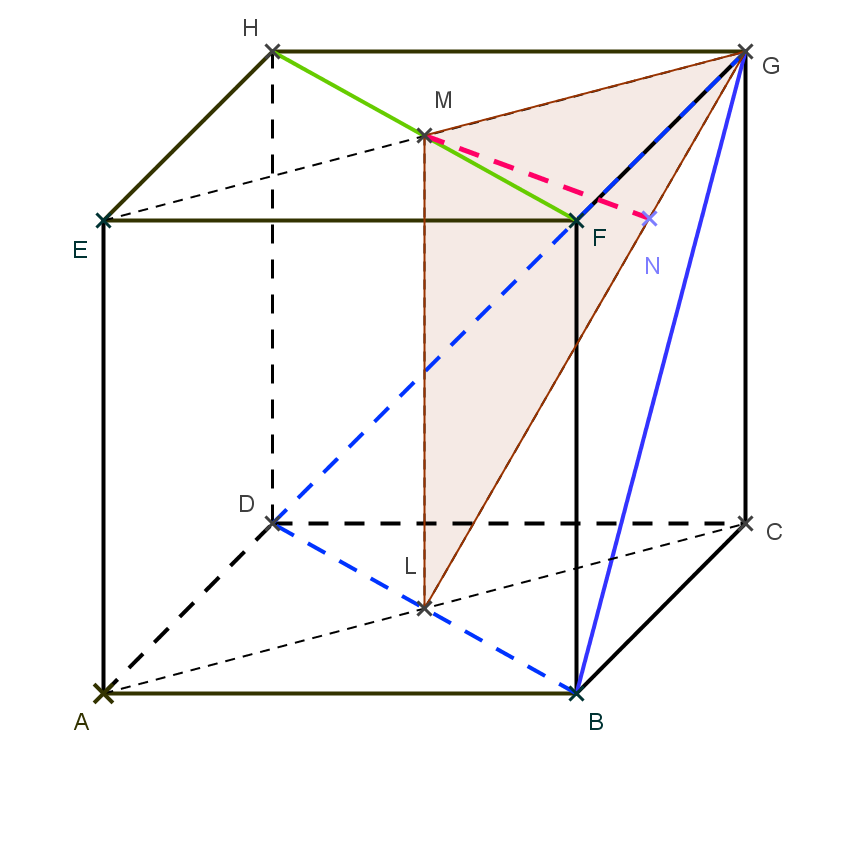 11. b)                                                       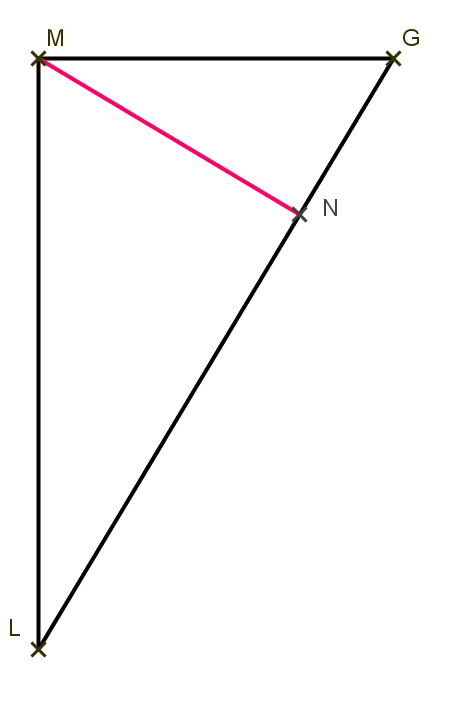 Pomocí obsahu trojúhelníka je  Citace zdrojů:Archiv autora